Kindertagesstätte Antoniuszwerge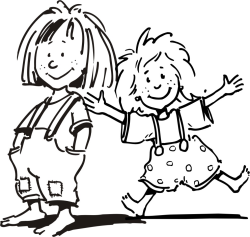           Schulstr. 9       54331 Pellingen      Tel. 06588/845       www.kita-pellingen.de									Pellingen, den Einverständniserklärung:Wir/ Ich  ……………………………. bin damit einverstanden, dass die Mitarbeiter/innen der Kita Antoniuszwerge, Pellingen bei unserem / meinem Kind/ Kinder …………………………. Zecken entfernen dürfen.Es handelt sich hierbei um eine Empfehlung der Unfallkasse Rheinland/ Pfalz (siehe Merkblatt) und nicht um  eine Verpflichtung. Die Erzieherinnen erklären sich bereit, die Zecken innerhalb der Betreuungszeit, zu entfernen. Sie behalten sich vor, Zecken an schwierigen Körperstellen (z. Bsp.  Augen )nicht zu entfernen.Auch bei unsachgemäßer Entfernung wird keine Haftung übernommen. ( siehe Merkblatt ).Wir werden Sie als Eltern immer benachrichtigen bei einem Zeckenbiss, so das Sie weitere Maßnahmen u. a. einen Arztbesuch, in die Wege leiten können.-------------------------------------------------Name der/des Erziehungsberechtigten